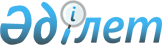 О внесении изменений и дополнений в решение маслихата от 24 декабря 2014 года № 87 "О бюджете Денисовского района на 2015-2017 годы"Решение маслихата Денисовского района Костанайской области от 20 марта 2015 года № 16. Зарегистрировано Департаментом юстиции Костанайской области 26 марта 2015 года № 5464

      В соответствии с подпунктом 1) пункта 1 статьи 6 Закона Республики Казахстан от 23 января 2001 года "О местном государственном управлении и самоуправлении в Республике Казахстан", со статьями 106, 109 Бюджетного кодекса Республики Казахстан от 4 декабря 2008 года, на основании решения Костанайского областного маслихата от 17 марта 2015 года № 383 "О внесении изменений и дополнений в решение маслихата от 12 декабря 2014 года № 354 "Об областном бюджете Костанайской области на 2015-2017 годы" (зарегистрировано в Реестре государственной регистрации нормативных правовых актов под № 5435) Денисовский районный маслихат РЕШИЛ:



      1. Внести в решение маслихата от 24 декабря 2014 года № 87 "О бюджете Денисовского района на 2015-2017 годы" (зарегистрировано в Реестре государственной регистрации нормативных правовых актов под № 5274, опубликовано 21 января 2015 года в информационно–правовой системе "Әділет") следующие изменения и дополнения:



      пункт 1 изложить в новой редакции:

      "1. Утвердить бюджет Денисовского района на 2015-2017 годы согласно приложениям 1, 2, 3 и 4 соответственно, в том числе на 2015 год в следующих объемах:

      1) доходы – 2 838 206,0 тысяч тенге, в том числе по:

      налоговым поступлениям – 579 572,0 тысячи тенге;

      неналоговым поступлениям – 4 365,0 тысяч тенге;

      поступления от продажи основного капитала – 12 500,0 тысяч тенге;

      поступления трансфертов – 2 241 769,0 тысяч тенге;

      2) затраты – 2 838 341,7 тысяча тенге;

      3) чистое бюджетное кредитование – 37 961,0 тысяча тенге, в том числе:

      бюджетные кредиты – 47 568,0 тысяч тенге;

      погашение бюджетных кредитов – 9 607,0 тысяч тенге;

      4) сальдо по операциям с финансовыми активами – 0,0 тысяч тенге, в том числе:

      приобретение финансовых активов – 0,0 тысяч тенге;

      5) дефицит (профицит) бюджета – - 38 096,7 тысяч тенге;

      6) финансирование дефицита (использование профицита) бюджета – 38 096,7 тысяч тенге.";



      в пункте 2:

      подпункт 4) изложить в новой редакции:

      "4) выплату ежемесячной надбавки за особые условия труда к должностным окладам работников государственных учреждений, не являющихся государственными служащими, а также работников государственных казенных предприятий, финансируемых из местных бюджетов;";

      подпункты 5) и 8) исключить;

      дополнить подпунктами 9) и 10) следующего содержания:

      "9) содержание штатной численности отдела регистрации актов гражданского состояния;";

      "10) содержание подразделений местных исполнительных органов агропромышленного комплекса.";



      дополнить указанное решение пунктом 6-1 следующего содержания:

      "6-1. Учесть, что в бюджете района на 2015 год предусмотрен возврат целевых трансфертов на сумму 135,7 тысяч тенге, в том числе:

      в республиканский бюджет в сумме 127,1 тысяч тенге;

      в областной бюджет в сумме 8,6 тысяч тенге.".



      Приложение 1, 4 к указанному решению изложить в новой редакции согласно приложению 1, 2 к настоящему решению.



      2. Настоящее решение вводится в действие с 1 января 2015 года.      Председатель внеочередной

      сессии районного маслихата                 В. Ткач      Секретарь Денисовского

      районного маслихата                        А. Мурзабаев      СОГЛАСОВАНО      Руководитель государственного

      учреждения "Отдел экономики

      и финансов акимата Денисовского района"

      _____________ Рахметова С.Ф.

 

Приложение 1          

к решению маслихата      

от 20 марта 2015 года № 16  Приложение 1          

к решению маслихата       

от 24 декабря 2014 года № 87   Бюджет Денисовского района на 2015 год

Приложение 2         

к решению маслихата      

от 20 марта 2015 года № 16  Приложение 4          

к решению маслихата       

от 24 декабря 2014 года № 87   Перечень бюджетных программ аппаратов акима поселка, села, сельского округа на 2015 год
					© 2012. РГП на ПХВ «Институт законодательства и правовой информации Республики Казахстан» Министерства юстиции Республики Казахстан
				КатегорияКатегорияКатегорияКатегорияКатегорияСумма,

тысяч тенгеКлассКлассКлассСумма,

тысяч тенгеПодклассПодклассСумма,

тысяч тенгеНаименованиеСумма,

тысяч тенгеДоходы2838206,01Налоговые поступления579572,011Подоходный налог252396,0112Индивидуальный подоходный налог252396,013Социальный налог149990,0131Социальный налог149990,014Налоги на собственность151064,0141Налоги на имущество101710,0143Земельный налог8586,0144Налог на транспортные средства36568,0145Единый земельный налог4200,015Внутренние налоги на товары, работы и услуги23067,0152Акцизы2071,0153Поступления за использование природных и других ресурсов11827,0154Сборы за ведение предпринимательской и профессиональной деятельности9098,0155Налог на игорный бизнес71,018Обязательные платежи, взимаемые за совершение юридически значимых действий и (или) выдачу документов уполномоченными на то государственными органами или должностными лицами3055,0181Государственная пошлина3055,02Неналоговые поступления4365,021Доходы от государственной собственности1418,0215Доходы от аренды имущества, находящегося в государственной собственности1418,026Прочие неналоговые поступления2947,0261Прочие неналоговые поступления2947,03Поступления от продажи основного капитала12500,031Продажа государственного имущества, закрепленного за государственными учреждениями9500,0311Продажа государственного имущества, закрепленного за государственными учреждениями9500,033Продажа земли и нематериальных активов3000,0331Продажа земли2000,0332Продажа нематериальных активов1000,04Поступления трансфертов2241769,042Трансферты из вышестоящих органов государственного управления2241769,0422Трансферты из областного бюджета2241769,0Функциональная группаФункциональная группаФункциональная группаФункциональная группаФункциональная группаСумма,

тысяч тенгеФункциональная подгруппаФункциональная подгруппаФункциональная подгруппаФункциональная подгруппаСумма,

тысяч тенгеАдминистратор бюджетных программАдминистратор бюджетных программАдминистратор бюджетных программСумма,

тысяч тенгеБюджетная программаБюджетная программаСумма,

тысяч тенгеЗатраты2838341,701Государственные услуги общего характера240547,51Представительные, исполнительные и другие органы, выполняющие общие функции государственного управления200046,3112Аппарат маслихата района (города областного значения)14163,0001Услуги по обеспечению деятельности маслихата района (города областного значения)14163,0122Аппарат акима района (города областного значения)66456,0001Услуги по обеспечению деятельности акима района (города областного значения)64483,0003Капитальные расходы государственного органа1973,0123Аппарат акима района в городе, города районного значения, поселка, села, сельского округа119427,3001Услуги по обеспечению деятельности акима района в городе, города районного значения, поселка, села, сельского округа114627,3022Капитальные расходы государственного органа4800,02Финансовая деятельность1446,0459Отдел экономики и финансов района (города областного значения)1446,0010Приватизация, управление коммунальным имуществом, постприватизационная деятельность и регулирование споров, связанных с этим1446,09Прочие государственные услуги общего характера39055,2454Отдел предпринимательства и сельского хозяйства района (города областного значения)13085,2001Услуги по реализации государственной политики на местном уровне в области развития предпринимательства и сельского хозяйства13085,2458Отдел жилищно-коммунального хозяйства, пассажирского транспорта и автомобильных дорог района (города областного значения)8933,0001Услуги по реализации государственной политики на местном уровне в области жилищно-коммунального хозяйства, пассажирского транспорта и автомобильных дорог8933,0459Отдел экономики и финансов района (города областного значения)17037,0001Услуги по реализации государственной политики в области формирования и развития экономической политики, государственного планирования, исполнения бюджета и управления коммунальной собственностью района (города областного значения)17037,002Оборона3541,51Военные нужды3141,5122Аппарат акима района (города областного значения)3141,5005Мероприятия в рамках исполнения всеобщей воинской обязанности3141,52Организация работы по чрезвычайным ситуациям400,0122Аппарат акима района (города областного значения)400,0006Предупреждение и ликвидация чрезвычайных ситуаций масштаба района (города областного значения)200,0007Мероприятия по профилактике и тушению степных пожаров районного (городского) масштаба, а также пожаров в населенных пунктах, в которых не созданы органы государственной противопожарной службы200,004Образование1228048,41Дошкольное воспитание и обучение111106,0464Отдел образования района (города областного значения)111106,0009Обеспечение деятельности организаций дошкольного воспитания и обучения57182,0040Реализация государственного образовательного заказа в дошкольных организациях образования53924,02Начальное, основное среднее и общее среднее образование1057828,4123Аппарат акима района в городе, города районного значения, поселка, села, сельского округа702,0005Организация бесплатного подвоза учащихся до школы и обратно в сельской местности702,0464Отдел образования района (города областного значения)1035427,4003Общеобразовательное обучение1011369,4006Дополнительное образование для детей24058,0465Отдел физической культуры и спорта района (города областного значения)21699,0017Дополнительное образование для детей и юношества по спорту21699,09Прочие услуги в области образования59114,0464Отдел образования района (города областного значения)59114,0001Услуги по реализации государственной политики на местном уровне в области образования9143,0005Приобретение и доставка учебников, учебно-методических комплексов для государственных учреждений образования района (города областного значения)17631,0015Ежемесячная выплата денежных средств опекунам (попечителям) на содержание ребенка-сироты (детей-сирот), и ребенка (детей), оставшегося без попечения родителей 8824,0022Выплата единовременных денежных средств казахстанским гражданам, усыновившим (удочерившим) ребенка (детей)-сироту и ребенка (детей), оставшегося без попечения родителей447,0029Обследование психического здоровья детей и подростков и оказание психолого-медико-педагогической консультативной помощи населению8675,0067Капитальные расходы подведомственных государственных учреждений и организаций14394,006Социальная помощь и социальное обеспечение98396,61Социальное обеспечение4901,0464Отдел образования района (города областного значения)4901,0030Содержание ребенка (детей), переданного патронатным воспитателям4901,02Социальная помощь66841,0451Отдел занятости и социальных программ района (города областного значения)66841,0002Программа занятости6974,0005Государственная адресная социальная помощь1160,0006Оказание жилищной помощи1284,0007Социальная помощь отдельным категориям нуждающихся граждан по решениям местных представительных органов17791,0010Материальное обеспечение детей-инвалидов, воспитывающихся и обучающихся на дому734,0014Оказание социальной помощи нуждающимся гражданам на дому15202,0016Государственные пособия на детей до 18 лет15304,0017Обеспечение нуждающихся инвалидов обязательными гигиеническими средствами и предоставление услуг специалистами жестового языка, индивидуальными помощниками в соответствии с индивидуальной программой реабилитации инвалида1645,0052Проведение мероприятий, посвященных семидесятилетию Победы в Великой Отечественной войне6747,09Прочие услуги в области социальной помощи и социального обеспечения26654,6451Отдел занятости и социальных программ района (города областного значения)26654,6001Услуги по реализации государственной политики на местном уровне в области обеспечения занятости и реализации социальных программ для населения17047,6011Оплата услуг по зачислению, выплате и доставке пособий и других социальных выплат479,0050Реализация Плана мероприятий по обеспечению прав и улучшению качества жизни инвалидов9128,007Жилищно-коммунальное хозяйство982875,01Жилищное хозяйство10097,0458Отдел жилищно-коммунального хозяйства, пассажирского транспорта и автомобильных дорог района (города областного значения)495,0003Организация сохранения государственного жилищного фонда270,0005Снос аварийного и ветхого жилья225,0464Отдел образования района (города областного значения)9602,0026Ремонт объектов в рамках развития городов и сельских населенных пунктов по Дорожной карте занятости 20209602,02Коммунальное хозяйство900378,0466Отдел архитектуры, градостроительства и строительства района (города областного значения)900378,0006Развитие системы водоснабжения и водоотведения545778,0058Развитие системы водоснабжения и водоотведения в сельских населенных пунктах354600,03Благоустройство населенных пунктов72400,0123Аппарат акима района в городе, города районного значения, поселка, села, сельского округа71909,0008Освещение улиц населенных пунктов23044,0011Благоустройство и озеленение населенных пунктов48865,0458Отдел жилищно-коммунального хозяйства, пассажирского транспорта и автомобильных дорог района (города областного значения)491,0016Обеспечение санитарии населенных пунктов491,008Культура, спорт, туризм и информационное пространство108516,91Деятельность в области культуры35062,0455Отдел культуры и развития языков района (города областного значения)35062,0003Поддержка культурно-досуговой работы35062,02Спорт19427,4465Отдел физической культуры и спорта района (города областного значения)19427,4001Услуги по реализации государственной политики на местном уровне в сфере физической культуры и спорта5164,8005Развитие массового спорта и национальных видов спорта9659,6006Проведение спортивных соревнований на районном (города областного значения) уровне904,0007Подготовка и участие членов сборных команд района (города областного значения) по различным видам спорта на областных спортивных соревнованиях3699,03Информационное пространство39135,8455Отдел культуры и развития языков района (города областного значения)36877,8006Функционирование районных (городских) библиотек32321,1007Развитие государственного языка и других языков народа Казахстана4556,7456Отдел внутренней политики района (города областного значения)2258,0002Услуги по проведению государственной информационной политики2258,09Прочие услуги по организации культуры, спорта, туризма и информационного пространства14891,7455Отдел культуры и развития языков района (города областного значения)7244,7001Услуги по реализации государственной политики на местном уровне в области развития языков и культуры7244,7456Отдел внутренней политики района (города областного значения)7647,0001Услуги по реализации государственной политики на местном уровне в области информации, укрепления государственности и формирования социального оптимизма граждан5998,0003Реализация мероприятий в сфере молодежной политики1649,009Топливно-энергетический комплекс и недропользование18034,09Прочие услуги в области топливно-энергетического комплекса и недропользования18034,0466Отдел архитектуры, градостроительства и строительства района (города областного значения)18034,0009Развитие теплоэнергетической системы18034,010Сельское, водное, лесное, рыбное хозяйство, особо охраняемые природные территории, охрана окружающей среды и животного мира, земельные отношения89633,11Сельское хозяйство25240,1459Отдел экономики и финансов района (города областного значения)11693,0099Реализация мер по оказанию социальной поддержки специалистов11693,0473Отдел ветеринарии района (города областного значения)13547,1001Услуги по реализации государственной политики на местном уровне в сфере ветеринарии8077,1006Организация санитарного убоя больных животных5270,0007Организация отлова и уничтожения бродячих собак и кошек200,0010Проведение мероприятий по идентификации сельскохозяйственных животных0,06Земельные отношения7080,0463Отдел земельных отношений района (города областного значения)7080,0001Услуги по реализации государственной политики в области регулирования земельных отношений на территории района (города областного значения)6705,0004Организация работ по зонированию земель375,09Прочие услуги в области сельского, водного, лесного, рыбного хозяйства, охраны окружающей среды и земельных отношений57313,0473Отдел ветеринарии района (города областного значения)57313,0011Проведение противоэпизоотических мероприятий57313,011Промышленность, архитектурная, градостроительная и строительная деятельность9993,02Архитектурная, градостроительная и строительная деятельность9993,0466Отдел архитектуры, градостроительства и строительства района (города областного значения)9993,0001Услуги по реализации государственной политики в области строительства, улучшения архитектурного облика городов, районов и населенных пунктов области и обеспечению рационального и эффективного градостроительного освоения территории района (города областного значения)9693,0015Капитальные расходы государственного органа300,012Транспорт и коммуникации27500,01Автомобильный транспорт27500,0123Аппарат акима района в городе, города районного значения, поселка, села, сельского округа5000,0013Обеспечение функционирования автомобильных дорог в городах районного значения, поселках, селах, сельских округах5000,0458Отдел жилищно-коммунального хозяйства, пассажирского транспорта и автомобильных дорог района (города областного значения)22500,0023Обеспечение функционирования автомобильных дорог22500,013Прочие31120,03Поддержка предпринимательской деятельности и защита конкуренции66,0454Отдел предпринимательства и сельского хозяйства района (города областного значения)66,0006Поддержка предпринимательской деятельности66,09Прочие31054,0123Аппарат акима района в городе, города районного значения, поселка, села, сельского округа4054,0040Реализация мер по содействию экономическому развитию регионов в рамках Программы "Развитие регионов"4054,0464Отдел образования района (города областного значения)27000,0041Реализация мер по содействию экономическому развитию регионов в рамках Программы "Развитие регионов"27000,014Обслуживание долга0,015Трансферты135,71Трансферты135,7459Отдел экономики и финансов района (города областного значения)135,7006Возврат неиспользованных (недоиспользованных) целевых трансфертов135,7IIIЧистое бюджетное кредитование37961,0Бюджетные кредиты47568,010Сельское, водное, лесное, рыбное хозяйство, особо охраняемые природные территории, охрана окружающей среды и животного мира, земельные отношения47568,01Сельское хозяйство47568,0459Отдел экономики и финансов района (города областного значения)47568,0018Бюджетные кредиты для реализации мер социальной поддержки специалистов47568,0КатегорияКатегорияКатегорияКатегорияКатегорияСумма,

тысяч тенгеКлассКлассКлассКлассСумма,

тысяч тенгеПодклассПодклассПодклассСумма,

тысяч тенгеНаименованиеСумма,

тысяч тенге5Погашение бюджетных кредитов9607,01Погашение бюджетных кредитов9607,01Погашение бюджетных кредитов, выданных из государственного бюджета9607,013Погашение бюджетных кредитов, выданных из местного бюджета физическим лицам9607,0IVСальдо по операциям с финансовыми активами0,0Приобретение финансовых активов0,0VДефицит (профицит) бюджета-38096,7VIФинансирование дефицита (использование профицита) бюджета38096,7Функциональная группаФункциональная группаФункциональная группаФункциональная группаФункциональная группаСумма,

тысяч тенгеФункциональная подгруппаФункциональная подгруппаФункциональная подгруппаФункциональная подгруппаСумма,

тысяч тенгеАдминистратор бюджетных программАдминистратор бюджетных программАдминистратор бюджетных программСумма,

тысяч тенгеБюджетная программаБюджетная программаСумма,

тысяч тенгеНаименованиеНаименованиеСумма,

тысяч тенгеГосударственное учреждение "Аппарат акима Денисовского сельского округа"97867,001Государственные услуги общего характера17998,01Представительные, исполнительные и другие органы, выполняющие общие функции государственного управления17998,0123Аппарат акима района в городе, города районного значения, поселка, села, сельского округа17998,0001Услуги по обеспечению деятельности акима района в городе, города районного значения, поселка, села, сельского округа17998,004Образование262,02Начальное, основное среднее и общее среднее образование262,0123Аппарат акима района в городе, города районного значения, поселка, села, сельского округа262,0005Организация бесплатного подвоза учащихся до школы и обратно в сельской местности262,007Жилищно-коммунальное хозяйство70553,03Благоустройство населенных пунктов70553,0123Аппарат акима района в городе, города районного значения, поселка, села, сельского округа70553,0008Освещение улиц населенных пунктов21688,0011Благоустройство и озеленение населенных пунктов48865,012Транспорт и коммуникации5000,01Автомобильный транспорт5000,0123Аппарат акима района в городе, города районного значения, поселка, села, сельского округа5000,0013Обеспечение функционирования автомобильных дорог в городах районного значения, поселках, селах, сельских округах5000,013Прочие4054,09Прочие4054,0123Аппарат акима района в городе, города районного значения, поселка, села, сельского округа4054,0040Реализация мер по содействию экономическому развитию регионов в рамках Программы "Развитие регионов"4054,0Государственное учреждение "Аппарат акима Тельманского сельского округа"9547,601Государственные услуги общего характера9180,61Представительные, исполнительные и другие органы, выполняющие общие функции государственного управления9180,6123Аппарат акима района в городе, города районного значения, поселка, села, сельского округа9180,6001Услуги по обеспечению деятельности акима района в городе, города районного значения, поселка, села, сельского округа9180,607Жилищно-коммунальное хозяйство367,03Благоустройство населенных пунктов367,0123Аппарат акима района в городе, города районного значения, поселка, села, сельского округа367,0008Освещение улиц населенных пунктов367,0Государственное учреждение "Аппарат акима Приреченского сельского округа"7598,101Государственные услуги общего характера7158,11Представительные, исполнительные и другие органы, выполняющие общие функции государственного управления7158,1123Аппарат акима района в городе, города районного значения, поселка, села, сельского округа7158,1001Услуги по обеспечению деятельности акима района в городе, города районного значения, поселка, села, сельского округа7158,104Образование440,02Начальное, основное среднее и общее среднее образование440,0123Аппарат акима района в городе, города районного значения, поселка, села, сельского округа440,0005Организация бесплатного подвоза учащихся до школы и обратно в сельской местности440,0Государственное учреждение "Аппарат акима Архангельского сельского округа"6912,001Государственные услуги общего характера6912,01Представительные, исполнительные и другие органы, выполняющие общие функции государственного управления6912,0123Аппарат акима района в городе, города районного значения, поселка, села, сельского округа6912,0001Услуги по обеспечению деятельности акима района в городе, города районного значения, поселка, села, сельского округа6912,0Государственное учреждение "Аппарат акима Аршалинского сельского округа"9682,201Государственные услуги общего характера9539,21Представительные, исполнительные и другие органы, выполняющие общие функции государственного управления9539,2123Аппарат акима района в городе, города районного значения, поселка, села, сельского округа9539,2001Услуги по обеспечению деятельности акима района в городе, города районного значения, поселка, села, сельского округа7139,2022Капитальные расходы государственного органа2400,007Жилищно-коммунальное хозяйство143,03Благоустройство населенных пунктов143,0123Аппарат акима района в городе, города районного значения, поселка, села, сельского округа143,0008Освещение улиц населенных пунктов143,0Государственное учреждение "Аппарат акима Аятского сельского округа"8755,001Государственные услуги общего характера8612,01Представительные, исполнительные и другие органы, выполняющие общие функции государственного управления8612,0123Аппарат акима района в городе, города районного значения, поселка, села, сельского округа8612,0001Услуги по обеспечению деятельности акима района в городе, города районного значения, поселка, села, сельского округа8612,007Жилищно-коммунальное хозяйство143,03Благоустройство населенных пунктов143,0123Аппарат акима района в городе, города районного значения, поселка, села, сельского округа143,0008Освещение улиц населенных пунктов143,0Государственное учреждение "Аппарат акима Зааятского сельского округа"9645,801Государственные услуги общего характера9645,81Представительные, исполнительные и другие органы, выполняющие общие функции государственного управления9645,8123Аппарат акима района в городе, города районного значения, поселка, села, сельского округа9645,8001Услуги по обеспечению деятельности акима района в городе, города районного значения, поселка, села, сельского округа7245,8022Капитальные расходы государственного органа2400,0Государственное учреждение "Аппарат акима Комаровского сельского округа"7296,601Государственные услуги общего характера7180,61Представительные, исполнительные и другие органы, выполняющие общие функции государственного управления7180,6123Аппарат акима района в городе, города районного значения, поселка, села, сельского округа7180,6001Услуги по обеспечению деятельности акима района в городе, города районного значения, поселка, села, сельского округа7180,607Жилищно-коммунальное хозяйство116,03Благоустройство населенных пунктов116,0123Аппарат акима района в городе, города районного значения, поселка, села, сельского округа116,0008Освещение улиц населенных пунктов116,0Государственное учреждение "Аппарат акима Крымского сельского округа"6432,701Государственные услуги общего характера6432,71Представительные, исполнительные и другие органы, выполняющие общие функции государственного управления6432,7123Аппарат акима района в городе, города районного значения, поселка, села, сельского округа6432,7001Услуги по обеспечению деятельности акима района в городе, города районного значения, поселка, села, сельского округа6432,7022Капитальные расходы государственного органа0,0Государственное учреждение "Аппарат акима Красноармейского сельского округа"7694,001Государственные услуги общего характера7694,01Представительные, исполнительные и другие органы, выполняющие общие функции государственного управления7551,0123Аппарат акима района в городе, города районного значения, поселка, села, сельского округа7551,0001Услуги по обеспечению деятельности акима района в городе, города районного значения, поселка, села, сельского округа7551,007Жилищно-коммунальное хозяйство143,03Благоустройство населенных пунктов143,0123Аппарат акима района в городе, города районного значения, поселка, села, сельского округа143,0008Освещение улиц населенных пунктов143,0Государственное учреждение "Аппарат акима Покровского сельского округа"6920,001Государственные услуги общего характера6795,01Представительные, исполнительные и другие органы, выполняющие общие функции государственного управления6795,0123Аппарат акима района в городе, города районного значения, поселка, села, сельского округа6795,0001Услуги по обеспечению деятельности акима района в городе, города районного значения, поселка, села, сельского округа6795,007Жилищно-коммунальное хозяйство125,03Благоустройство населенных пунктов125,0123Аппарат акима района в городе, города районного значения, поселка, села, сельского округа125,0008Освещение улиц населенных пунктов125,0Государственное учреждение "Аппарат акима Свердловского сельского округа"7278,001Государственные услуги общего характера7188,01Представительные, исполнительные и другие органы, выполняющие общие функции государственного управления7188,0123Аппарат акима района в городе, города районного значения, поселка, села, сельского округа7188,0001Услуги по обеспечению деятельности акима района в городе, города районного значения, поселка, села, сельского округа7188,007Жилищно-коммунальное хозяйство90,03Благоустройство населенных пунктов90,0123Аппарат акима района в городе, города районного значения, поселка, села, сельского округа90,0008Освещение улиц населенных пунктов90,0Государственное учреждение "Аппарат акима Тобольского сельского округа"7115,001Государственные услуги общего характера7115,01Представительные, исполнительные и другие органы, выполняющие общие функции государственного управления7115,0123Аппарат акима района в городе, города районного значения, поселка, села, сельского округа7115,0001Услуги по обеспечению деятельности акима района в городе, города районного значения, поселка, села, сельского округа7115,0Государственное учреждение "Аппарат акима села Перелески"8348,301Государственные услуги общего характера8119,31Представительные, исполнительные и другие органы, выполняющие общие функции государственного управления8119,3123Аппарат акима района в городе, города районного значения, поселка, села, сельского округа8119,3001Услуги по обеспечению деятельности акима района в городе, города районного значения, поселка, села, сельского округа8119,307Жилищно-коммунальное хозяйство229,03Благоустройство населенных пунктов229,0123Аппарат акима района в городе, города районного значения, поселка, села, сельского округа229,0008Освещение улиц населенных пунктов229,0